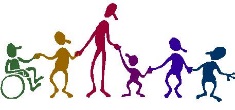 Manejo de Casos Centrados en la FamiliaPropósito: Nebraska implementará un sistema de servicios centrado en la familia que permita a los niños residir en su hogar familiar, al tiempo que elimina las barreras al empleo sostenible a largo plazo.QUIENES SOMOSLa responsabilidad principal de la Consejera Familiar es ayudarlo a usted y a su familia brindándoles asesoría directa, recursos y referencias para ayudarlo a satisfacer las necesidades de su familia.RESPONSABILIDADES DEL ENFOQUE FAMILIAREducarlo sobre los programas de asistencia económica de DHHS y su posible elegibilidad.Asegúrese de poder comunicarse con DHHS a través de la computadora y / o el acceso telefónico.Determine qué programas y servicios satisfacen mejor las necesidades de su familia, cultural y religiosamente.Coordinar y ayudar contactando a varias agencias y programas según sea necesario.Abogue por usted y su familia mientras trabaja con varias agencias y asociaciones comunitarias.Proporcionar educación y recursos sobre educación financiera, educación, empleo y recursos, y construir independencia.Ayudarle a usted y a su familia con referencias para superar las necesidades de salud mental y / o física.Department of Health and Human ServiceConsejera FamiliarMargot Dainowski					Sarah Nowak200 South Silber, North Platte, NE 69101                         116 South Pine, Grand Island, NE 68801Office (308) 535-8200  Cell (308) 221-0536		Office (308) 385-6100  Cell  (402) 936-6472FAX  (308) 535-8368					FAX: (308) 385-6522margot.dainowski@nebraska.gov                                      sarah.nowak@nebraska.govCondados: Arthur, Chase, Custer,                                   Condados:  Hall  Dawson, Frontier, Hayes, Keith, Lincoln,		                                        Logan, McPherson, Perkins